Hi Preds familiesWe are having a Jersey Design Contest to support the Face Off For Mental Health initiative.  If your child is interested there are blank jerseys at The Shores or scan the link below to get your own copy to print or digitally design.  Jersey’s can be emailed to Melissawillsie@hotmail.com.  There will be prize for the winning jersey.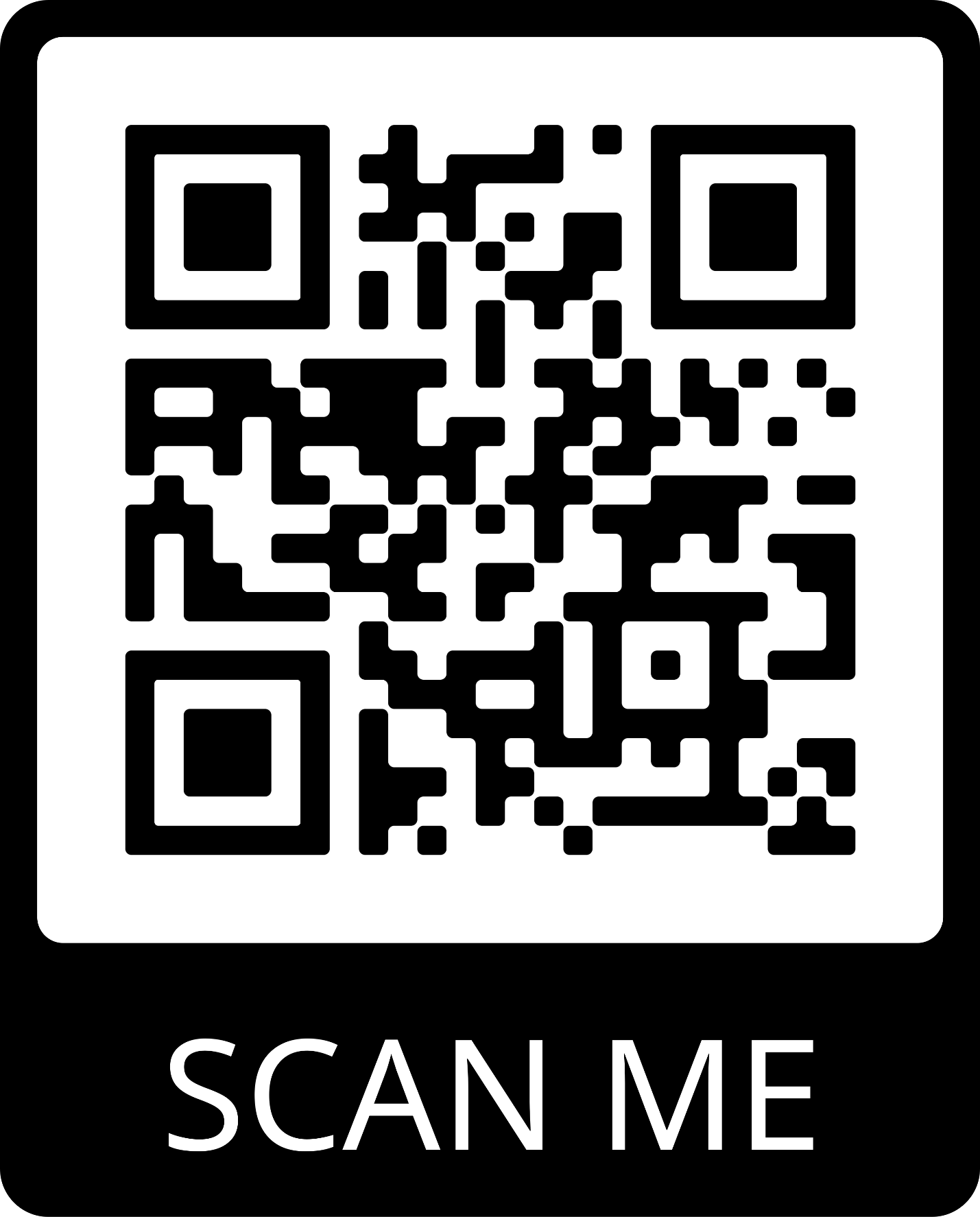 